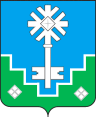 МУНИЦИПАЛЬНОЕ ОБРАЗОВАНИЕ «ГОРОД МИРНЫЙ»МИРНИНСКОГО РАЙОНА РЕСПУБЛИКИ САХА (ЯКУТИЯ)ГОРОДСКОЙ СОВЕТ САХА РЕСПУБЛИКАТЫН МИИРИНЭЙ ОРОЙУОНУН«МИИРИНЭЙ КУОРАТ» МУНИЦИПАЛЬНАЙ ТЭРИЛЛИИ КУОРАТЫН СЭБИЭТЭРЕШЕНИЕБЫhAAРЫЫ29.09.2018								 		              № IV – 12-9О досрочном сложении полномочий депутатов городского СоветаВ  соответствии  с  п.10 ст.40 Федерального закона от 06.10.2003                       № 131-ФЗ «Об общих принципах организации местного самоуправления                    в Российской Федерации», ст.28 Устава МО «Город Мирный», на                 основании заявлений о  досрочном  сложении  полномочий депутатов           городского Совета Д.В. Сухова, С.М. Рудова городской Совет                                             РЕШИЛ: Признать досрочное прекращение полномочий следующих депутатов городского Совета:-	Сухов Дмитрий Владимирович;-	Рудов Сергей Михайлович.Настоящее решение направить в избирательную комиссию муниципального образования «Город Мирный».Настоящее решение вступает в силу с момента его принятия.Контроль исполнения настоящего решения возложить на председателя городского Совета О.В. Путинцеву.Председатель городского Совета					               О.В. Путинцева